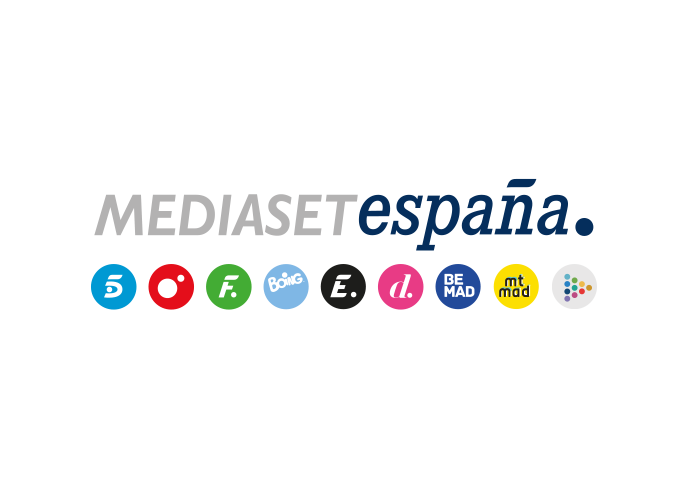 Madrid, 29 de agosto de 2023‘Viajeros Cuatro’ sobrevuela la Toscana en globo y explora Florencia a través del arte y los secretos de los MédiciMañana miércoles (22:50h) en Cuatro.Fue cuna del Renacimiento y se convirtió en un gran ‘museo’ al aire libre cuando artistas como Leonardo, Miguel Ángel, Rafael o Donatello dejaron su huella en la ciudad. La cultura, la tradición y el arte florentino impregnarán el recorrido por la Toscana de ‘Viajeros Cuatro’ en la entrega que la cadena ofrece mañana miércoles (22:50h), en la que explorará además sus famosos viñedos y las zonas más desconocidas de su costa.Un paseo por Florencia partiendo desde la emblemática Piazza del Duomo, donde se encuentra el famoso triángulo de tesoros de la ciudad: la catedral de Santa María del Fiore, el Campanile Giotto y el Battistero di San Giovanni; la Fontana del Porcellino, en la que está el jabalí de bronce que según la tradición concede buena fortuna a quien le meta una moneda en la boca; y un vuelo en globo sobrevolando los espectaculares paisajes y enclaves de La Toscana, serán los momentos más destacados del comienzo del recorrido.De vuelta en Florencia, ‘Viajeros Cuatro’ se adentrará en la historia de la familia florentina más famosa, los Médici, visitando el imponente Palazzo Vecchio situado en la Piazza della Signoria, en la que se encuentran la Fuente de Neptuno, la estatua de Hércules y Caco y la réplica del David de Miguel Ángel, entre otros tesoros. El programa también visitará el Ponte Vecchio, el puente más antiguo de Europa, famoso por estar atravesado por el corredor que los Médici utilizaban para ir desde el Palazzo Vecchio al Palazzo Pitti sin pisar la calle. Un recorrido en todoterreno por los viñedos del Valle del Chianti con degustación de vinos incluida; espectaculares enclaves de la costa del Mar Tirreno, como Orbetello, Pereta, Talmone o la Cala di Forno, famosa por su agua cristalina y los ciervos salvajes que la habitan; el balneario natural de las Termas de Saturnia; y una visita al Valle de Orcia, una de las comarcas más bellas de la región y destino habitual de la jet-set italiana pondrán fin al viaje del programa a esta región de Italia.